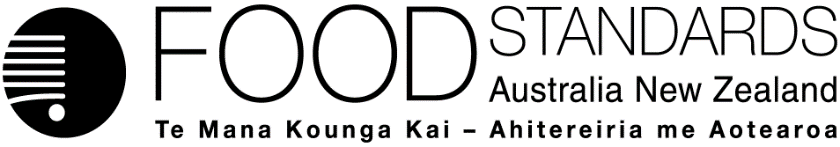 1 August 2019[89–19]Administrative assessment reportProposal P1053Food Service Management toolsDecisionConsultation & assessment timeframeBrief Description of Proposal:To consider food safety management tools for the food service and retail sector.  Brief Description of Proposal:To consider food safety management tools for the food service and retail sector.  Potentially affected standards:Standard 3.1.1 – Interpretation and ApplicationStandard 3.2.1 - Food safety programsFood safety programs Food safety programsStandard 3.2.2- Food safety practices and general requirementsProcedure:  GeneralReasons why:This proposal considers additional food regulatory measures to address higher risk activities undertaken by the food service and retail sectors.Estimated total hours: 1740 hoursReasons why:Small internal team with no formal risk assessment required. Stakeholder consultation and work to identify proposed regulatory requirements has already been substantially progressed by the joint ISFR/FRSC Food Safety Management Working Group.Estimated start work:  31 July 2019Other Comments or Relevant Matters:This matter was considered by the Australia and New Zealand Ministerial Forum on Food Regulation at their meeting in October 2018. The outcomes from that meeting can be found in the Australia and New Zealand Ministerial Forum on Food Regulation Communique. Proposal preparedDate:  30 July 2019Proposed length of public consultation period:  6 weeks Targeted consultation will also be undertaken with the food service and retail industryProposed timeframe for assessment:Commence assessment (clock start)	                        End July 2019Completion of assessment & preparation of draft food reg measure	                         End Oct 2019Public comment                                                                                     End Nov 2019 – Mid Jan 2020 Board to complete approval	                   Early March 2020Notification to Forum	                     Mid-March 2020Anticipated gazettal if no review requested	                       Late May 2020